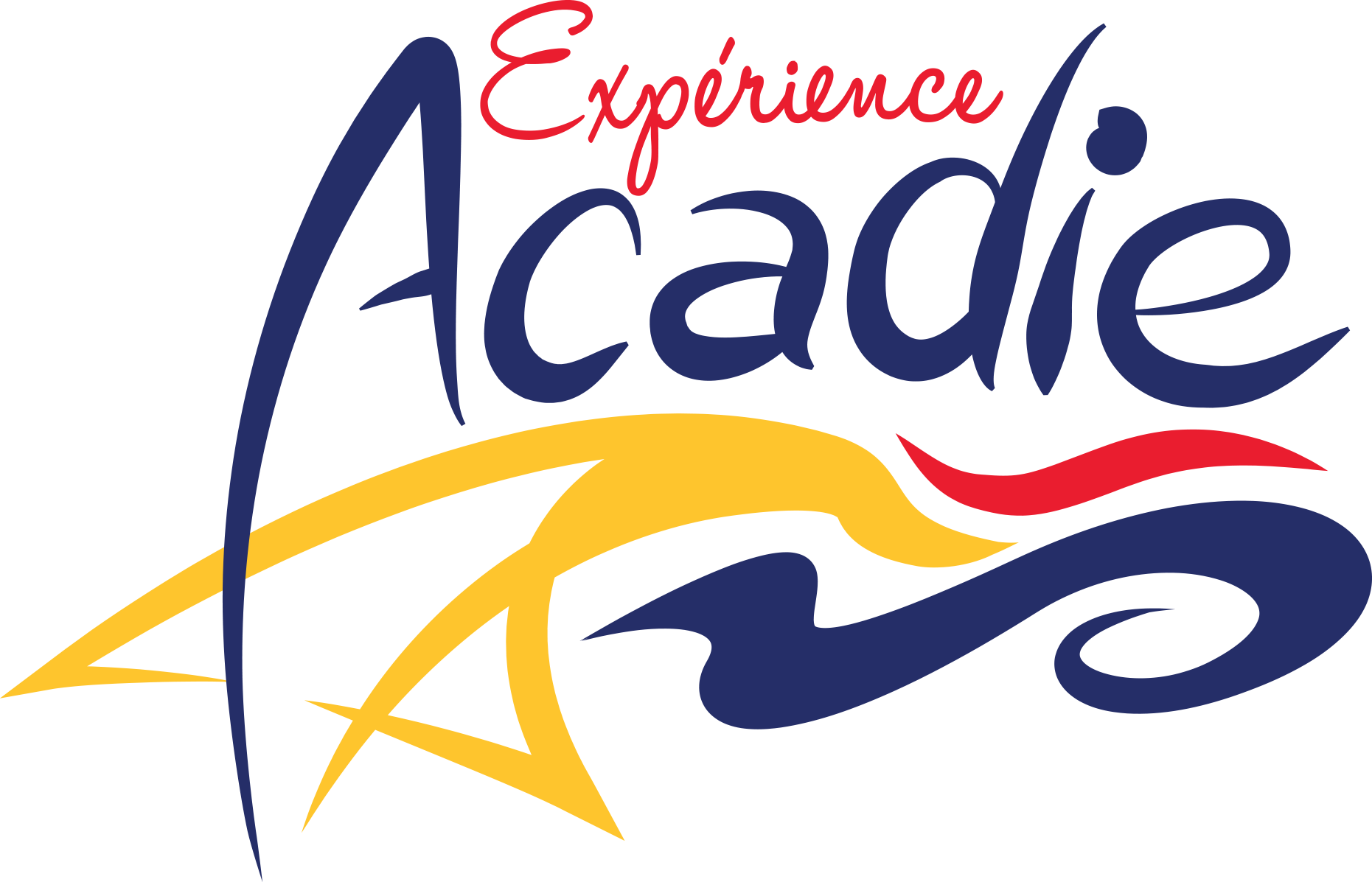 FORUM EXPERIENCE ACADIE*ET ASSEMBLÉE GÉNÉRALE ANNUELLELes 19 et 20 février 202050$ pour les membres, 100$ pour les non membresLe 19  février (PM) à l’Hôtel Wingate69 Rue du Marché, Dieppe, NB E1A 9K313h00 -13h30	Inscription13h30 		Mot de Bienvenue de la Ville de Dieppe13h35 – 14h00     Présentation des sondages, résultats et synthèse par Camille Derelle-Aubut                              1er sondage : bilan saison 2019                             2e sondage : partenaires de la CTACA14h00 – 14 h30     Réflexion sur des solutions innovantes                              pour les associations touristiques                              régionales, par Camille Derelle-Aubut de                             Touriscope14 h30-15 h00      Atelier de création d’Expérience Hiver ! Linda Lowther15h00                   Pause15h15 – 16h 15    Panel de l’industrie (Trade) qu’est-ce que la destination acadienne peut faire de plus pour attirer un plus grand nombre d’opérateurs ?  Panelistes :  Jonathan Gloutnay, Voyages Gendron, Duncan McLean, TayMac Tours Limited, Nathalie Gauthier, Great Canadian Trails16 h 15-17 h        Rencontres des panelistes en petits groupes17h00                   Patinage libre sur anneau de glace de la ville de Dieppe (accès du Lobby de l’Hôtel Wingate), feu extérieur, cocktails chauds17h30                   Soirée libreLe 20 février (AM) au centre des arts et de la culture de Dieppe331 Av Acadie, Dieppe, NB E1A 1G98h30 -10h00       Assemblée Générale Annuelle10h00 -10h30     Coup de Coeur: Yarmouth and                            Acadian Shores Tourism                            Association- YASTA10h30 -12h00      Prochaines étapes de la CTACA.  Révision des rôles des partenaires et les objectifs de la CTACA 12h                      Fricot au Poulet est servi!  Et nous pourrons poursuivre nos discussions.13h                        La CTACA et l’AITNB sont heureux de vous presenter:  TOWN HALL.  La directrice de l’Association touristique du Canada Charlotte Bell et Sébastien Dubois responsable des partenariats de Destination Canada, l’AITNB et la CTACA vont recevoir toutes vos questions!Le TOWN Hall sera animé par Thomas Raffy, president directeur général du Conseil économique du N.-B.                              	